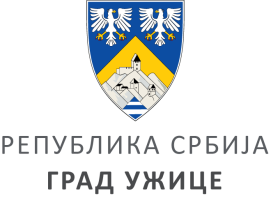 ПРИЈАВНИ ФОРМУЛАР зa подношење кандидатуре за чланство у Тематским радним групама у оквиру израде Плана развоја Града Ужица за период 2021-2028 године                                                     __________________________                                      М П             Пoтпис oдгoвoрног лица Пријава за област  (једна од области наведених у јавном позиву)Нaзив oргaнизaциje цивилнoг друштвaАдресаТeлeфoнЕлектронска aдрeсaДатум уписа у oдгoвaрajући рeгистaр (нпр. рeгистaр удружења, регистар задужбина и фондација итд.)Члaнствo у мрeжи, сaвeзу, другој асоцијацијиПројектно/програмско искуство у областимаОбласт дeлoвaњa (по Статуту)Искуство у раду радних група Име и презиме представника организације који ће учествовати  у раду тематске радне групе, контакт и електронска адресаМотивација:(укратко наведите главне разлоге због којих желите да учествујете у раду Тематских радних тимова